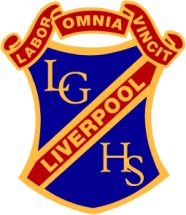 	Liverpool Girls High School	Staff List and Location, 2022	28.01.2022PRINCIPALMrs Kirstine GONANO110PDHPE FACULTYN.0.07Ms Kym QUIGLEY (HT)Mr Milorad CUBRILOMr Anthony DIXON – YA 11Miss Taylor FOSTER (W,Th,F))Ms Kate JARMANMs Lilian KIM – AYA11Ms Anna QUERRIN  (M,Tu,W)Mr Robert WEATHERBY – YA 12140DEPUTY PRINCIPALMrs Linda JURCEVIC114PDHPE FACULTYN.0.07Ms Kym QUIGLEY (HT)Mr Milorad CUBRILOMr Anthony DIXON – YA 11Miss Taylor FOSTER (W,Th,F))Ms Kate JARMANMs Lilian KIM – AYA11Ms Anna QUERRIN  (M,Tu,W)Mr Robert WEATHERBY – YA 12140DEPUTY PRINCIPALMrs Avryl QUEFFERT115PDHPE FACULTYN.0.07Ms Kym QUIGLEY (HT)Mr Milorad CUBRILOMr Anthony DIXON – YA 11Miss Taylor FOSTER (W,Th,F))Ms Kate JARMANMs Lilian KIM – AYA11Ms Anna QUERRIN  (M,Tu,W)Mr Robert WEATHERBY – YA 12140DEPUTY PRINCIPALMrs Sam CLARK  (Acting)111PDHPE FACULTYN.0.07Ms Kym QUIGLEY (HT)Mr Milorad CUBRILOMr Anthony DIXON – YA 11Miss Taylor FOSTER (W,Th,F))Ms Kate JARMANMs Lilian KIM – AYA11Ms Anna QUERRIN  (M,Tu,W)Mr Robert WEATHERBY – YA 12140SCHOOL BUSINESS MANAGERMs Kerry BAVERSTOCK113PDHPE FACULTYN.0.07Ms Kym QUIGLEY (HT)Mr Milorad CUBRILOMr Anthony DIXON – YA 11Miss Taylor FOSTER (W,Th,F))Ms Kate JARMANMs Lilian KIM – AYA11Ms Anna QUERRIN  (M,Tu,W)Mr Robert WEATHERBY – YA 12140HT ADMIN  J.1.11Ms Belinda DUKE (HT)143SCIENCE FACULTYM.0.08Miss Bronwyn ABDUL  (AHT)Mrs Lucy GALLUZO (M, W, F)Mr Ben GIBBONSMrs Simone MATIC (M-Th) – YA 11Mrs Priya SULLIVAN-SCOBBIE (M,W)Mrs Donna WEIR (M,Tu,W)Mrs Nathalie WILLIAMS - YA 7124CAREERS + J.1.15TRANSITIONMs Mira DOKMANOVIC118SCIENCE FACULTYM.0.08Miss Bronwyn ABDUL  (AHT)Mrs Lucy GALLUZO (M, W, F)Mr Ben GIBBONSMrs Simone MATIC (M-Th) – YA 11Mrs Priya SULLIVAN-SCOBBIE (M,W)Mrs Donna WEIR (M,Tu,W)Mrs Nathalie WILLIAMS - YA 7124COUNSELLORSJ.2.24Ms Amy KELLEHER  Ms Kerry SUGA  139139SCIENCE FACULTYM.0.08Miss Bronwyn ABDUL  (AHT)Mrs Lucy GALLUZO (M, W, F)Mr Ben GIBBONSMrs Simone MATIC (M-Th) – YA 11Mrs Priya SULLIVAN-SCOBBIE (M,W)Mrs Donna WEIR (M,Tu,W)Mrs Nathalie WILLIAMS - YA 7124COMMUNITY ENGAGEMENTMrs Samira BAWDEN122SCIENCE FACULTYM.0.08Miss Bronwyn ABDUL  (AHT)Mrs Lucy GALLUZO (M, W, F)Mr Ben GIBBONSMrs Simone MATIC (M-Th) – YA 11Mrs Priya SULLIVAN-SCOBBIE (M,W)Mrs Donna WEIR (M,Tu,W)Mrs Nathalie WILLIAMS - YA 7124CREATIVE AND PERFORMING ARTSFACULTYL.1.15Ms Jen YOUNG (HT)Ms Liz LAND (M-Tue, Thur, Fri)Mrs Grisel MARSICANO - AYA 10Ms Rachael NAPTHALIMs Michelle SPARKES Ms Brigida DeAndrade126LIBRARYLibrary AssistantMrs Peggy KNOTT (Teach Librarian)Mrs Christine ROACHE (M & F)Mrs Helen CHURTON (Tu, Wed, Thu,)120CREATIVE AND PERFORMING ARTSFACULTYL.1.15Ms Jen YOUNG (HT)Ms Liz LAND (M-Tue, Thur, Fri)Mrs Grisel MARSICANO - AYA 10Ms Rachael NAPTHALIMs Michelle SPARKES Ms Brigida DeAndrade126STAGE 6 LEARNING CENTRE  K.DM.2Ms Brigida DE ANDRADE126CREATIVE AND PERFORMING ARTSFACULTYL.1.15Ms Jen YOUNG (HT)Ms Liz LAND (M-Tue, Thur, Fri)Mrs Grisel MARSICANO - AYA 10Ms Rachael NAPTHALIMs Michelle SPARKES Ms Brigida DeAndrade126HUMAN SOCIETY AND ITS ENVIRONMENTFACULTYM.1.15Mrs Dimitra MAVRIKOS (HT)Ms Marie BECICH – YA 8 (M,Tu,Th,F)Mr Andrew CRAWFORDMs Baraa ELKOJJEMs Colleen GELDENHUYSMs Deni GIFFARD – YA 7Ms Jennifer HENRIQUESMs Natalie MARTIN – AYA 8 (M,W,Th,F)Ms Paula NAZARENKOMs Maria RILEY – YA 9Ms Soghra SAYYADI127&152ENGLISH FACULTYL.0.02Ms Anne MINOS  (HT) Ms Marina DRAZINAMs Alysha HILL – YA 10Ms Stephanie LYONSMr Michael PEEK (M, Tue, W, F)Mrs Hema RAGHUNATHAN – YA 9Ms Gennifer TLEIGEMrs Melinda WELLS (W,Thur,F)123HUMAN SOCIETY AND ITS ENVIRONMENTFACULTYM.1.15Mrs Dimitra MAVRIKOS (HT)Ms Marie BECICH – YA 8 (M,Tu,Th,F)Mr Andrew CRAWFORDMs Baraa ELKOJJEMs Colleen GELDENHUYSMs Deni GIFFARD – YA 7Ms Jennifer HENRIQUESMs Natalie MARTIN – AYA 8 (M,W,Th,F)Ms Paula NAZARENKOMs Maria RILEY – YA 9Ms Soghra SAYYADI127&152TECHNOLOGY AND APPLIED STUDIES(TAS) FACULTYJ.1.19Ms Lukkanna WANGDECHAWAT (RHT)Mr Joshua KHAOULIMrs Sabahat RAZA  (M-Thur)Mrs Urmila SHARMA  (M,W)Ms Michelle WOOLLEYMs Ha DOAN (HT)117HUMAN SOCIETY AND ITS ENVIRONMENTFACULTYM.1.15Mrs Dimitra MAVRIKOS (HT)Ms Marie BECICH – YA 8 (M,Tu,Th,F)Mr Andrew CRAWFORDMs Baraa ELKOJJEMs Colleen GELDENHUYSMs Deni GIFFARD – YA 7Ms Jennifer HENRIQUESMs Natalie MARTIN – AYA 8 (M,W,Th,F)Ms Paula NAZARENKOMs Maria RILEY – YA 9Ms Soghra SAYYADI127&152TECHNOLOGY AND APPLIED STUDIES(TAS) FACULTYJ.1.19Ms Lukkanna WANGDECHAWAT (RHT)Mr Joshua KHAOULIMrs Sabahat RAZA  (M-Thur)Mrs Urmila SHARMA  (M,W)Ms Michelle WOOLLEYMs Ha DOAN (HT)117CLASSROOM PRACTICE, LITERACYMs Lauren RODRIGUEZ151TECHNOLOGY AND APPLIED STUDIES(TAS) FACULTYJ.1.19Ms Lukkanna WANGDECHAWAT (RHT)Mr Joshua KHAOULIMrs Sabahat RAZA  (M-Thur)Mrs Urmila SHARMA  (M,W)Ms Michelle WOOLLEYMs Ha DOAN (HT)117TECHNOLOGY SUPPORT TEAMJ.2.22Mr Graham NICHOLLS121LEARNING SUPPORT FACULTYEALD Team - J.2.30Ms Betty DURAN (M,Tu,W,Th)Ms Zlata MILADINOVIC130HSC PRACTISEMr Zuber HUSSEIN151LEARNING SUPPORT FACULTYEALD Team - J.2.30Ms Betty DURAN (M,Tu,W,Th)Ms Zlata MILADINOVIC130LEARNING SUPPORT FACULTYEALD Team - J.2.30Ms Betty DURAN (M,Tu,W,Th)Ms Zlata MILADINOVIC130WELLBEING J.1.39STUDENT ENGAGEMENT – J.2.30Ms Thanh UNG  (HT)Miss Hayley RILEY  (Student Support)137119LaST TeamJ.2.30Mr James HOUGHTON (R/HT T/L)Mrs Esther CROSSMAN (M,Tu,W,F)Mrs Nada HASSANMrs Maria KAROUNTZOSMiss Victoria KAROUNTZOS (SLSO)Ms Sylvia NAIDU (SLSO)Mrs Jian YAGHMOUR  (SLSO)Ms Sophia SHAW130WELLBEING J.1.39STUDENT ENGAGEMENT – J.2.30Ms Thanh UNG  (HT)Miss Hayley RILEY  (Student Support)137119LaST TeamJ.2.30Mr James HOUGHTON (R/HT T/L)Mrs Esther CROSSMAN (M,Tu,W,F)Mrs Nada HASSANMrs Maria KAROUNTZOSMiss Victoria KAROUNTZOS (SLSO)Ms Sylvia NAIDU (SLSO)Mrs Jian YAGHMOUR  (SLSO)Ms Sophia SHAW130SCHOOL ADMINISTRATION TEAMSCHOOL ADMINISTRATION TEAMSCHOOL ADMINISTRATION TEAMMATHEMATICSFACULTY J.2.21Mrs Karoline OUDOMVILAY (HT)Mr Khaled AL-SATTOUF (Th,F)Mrs Justina KIMMs Sanphone LAOSYMr Robert POTTER  Mrs Erin-Michelle RAMSAY (M,Tu,W)Mr Chandra SINGH128Administration Service Centre J.1.08Ms Michelle JEWEL  (R/SAM)Mrs Stacey CALOGRIDISMrs Helen CHURTON  (Mon & Fri)Mrs Kellie TAZZYMANMrs Maryse HOLMES (M, Tu, W) Kerry WATTS (Thurs)144146148147149149MATHEMATICSFACULTY J.2.21Mrs Karoline OUDOMVILAY (HT)Mr Khaled AL-SATTOUF (Th,F)Mrs Justina KIMMs Sanphone LAOSYMr Robert POTTER  Mrs Erin-Michelle RAMSAY (M,Tu,W)Mr Chandra SINGH128Main ReceptionStudent ReceptionMrs Isabel COOPERMrs Margaret LEFOE135112DETENTION ROOMFACULTY M.1.13TBA129Parent Support OfficerMrs Latifa ZUHBI 125DETENTION ROOMFACULTY M.1.13TBA129General AssistantMr Warren HOPLEY136DETENTION ROOMFACULTY M.1.13TBA129Print / Resource RoomPrint Room - Roster131MEETING ROOM 1 J.1.18141Science AssistantMrs Kerry WATTS (Tu, Wed, Fri)Mrs Ked PHONGSA (Mon & Thurs)124124MEETING ROOM 1 J.1.18141TAS AssistantMrs Kathy McPHERSON116MEETING ROOM 2 J.0.38138CANTEENTotal Canteens133MEETING ROOM 2 J.0.38138SATURDAY SCHOOLMs Teresa NASO  (Saturdays only)125MEETING ROOM 2 J.0.38138SATURDAY SCHOOLSUPERVISER125